PortadaÍndice de contenidoÍndice de FigurasÍndice de TablasÍndice de ecuacionesIntroducciónCapítulo ICapítulo ITexto de ejemplo texto de ejemplo texto de ejemplo texto de ejemplo texto de ejemplo, texto de ejemplo texto de ejemplo texto de ejemplo texto de ejemplo texto de ejemplo texto de ejemplo; texto de ejemplo texto de ejemplo texto de ejemplo texto de ejemplo, texto de ejemplo texto de ejemplo texto de ejemplo texto de ejemplo texto de ejemplo texto de ejemplo texto de ejemplo texto de ejemplo. Texto de ejemplo texto de ejemplo texto de ejemplo texto de ejemplo texto de ejemplo, texto de ejemplo texto de ejemplo texto de ejemplo texto de ejemplo texto de ejemplo texto de ejemplo; texto de ejemplo texto de ejemplo texto de ejemplo texto de ejemplo, texto de ejemplo texto de ejemplo texto de ejemplo texto de ejemplo texto de ejemplo texto de ejemplo texto de ejemplo texto de ejemplo. Texto de ejemplo texto de ejemplo texto de ejemplo texto de ejemplo texto de ejemplo, texto de ejemplo texto de ejemplo texto de ejemplo texto de ejemplo texto de ejemplo texto de ejemplo; texto de ejemplo texto de ejemplo texto de ejemplo texto de ejemplo, texto de ejemplo texto de ejemplo texto de ejemplo texto de ejemplo texto de ejemplo texto de ejemplo texto de ejemplo texto de ejemplo. Texto de ejemplo texto de ejemplo texto de ejemplo texto de ejemplo texto de ejemplo, texto de ejemplo texto de ejemplo texto de ejemplo texto de ejemplo texto de ejemplo texto de ejemplo; texto de ejemplo texto de ejemplo texto de ejemplo texto de ejemplo, texto de ejemplo texto de ejemplo texto de ejemplo texto de ejemplo texto de ejemplo texto de ejemplo texto de ejemplo texto de ejemplo.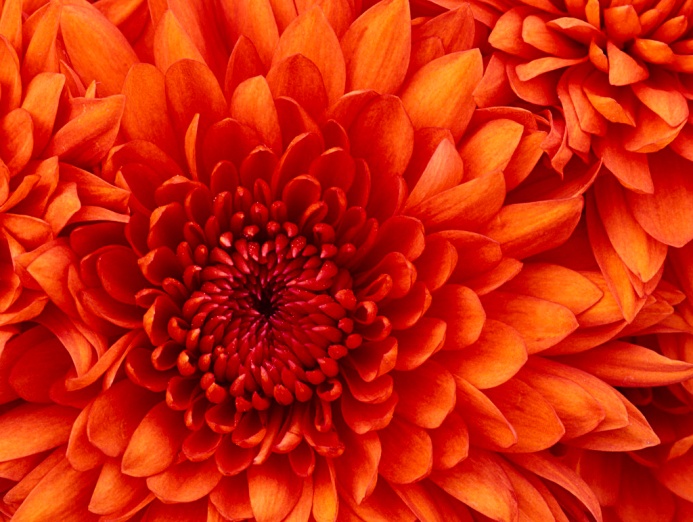 Texto de ejemplo texto de ejemplo texto de ejemplo texto de ejemplo texto de ejemplo, texto de ejemplo texto de ejemplo texto de ejemplo texto de ejemplo texto de ejemplo texto de ejemplo; texto de ejemplo texto de ejemplo texto de ejemplo texto de ejemplo, texto de ejemplo texto de ejemplo texto de ejemplo texto de ejemplo texto de ejemplo texto de ejemplo texto de ejemplo texto de ejemplo. Texto de ejemplo texto de ejemplo texto de ejemplo texto de ejemplo texto de ejemplo, texto de ejemplo texto de ejemplo texto de ejemplo texto de ejemplo texto de ejemplo texto de ejemplo; texto de ejemplo texto de ejemplo texto de ejemplo texto de ejemplo, texto de ejemplo texto de ejemplo texto de ejemplo texto de ejemplo texto de ejemplo texto de ejemplo texto de ejemplo texto de ejemplo.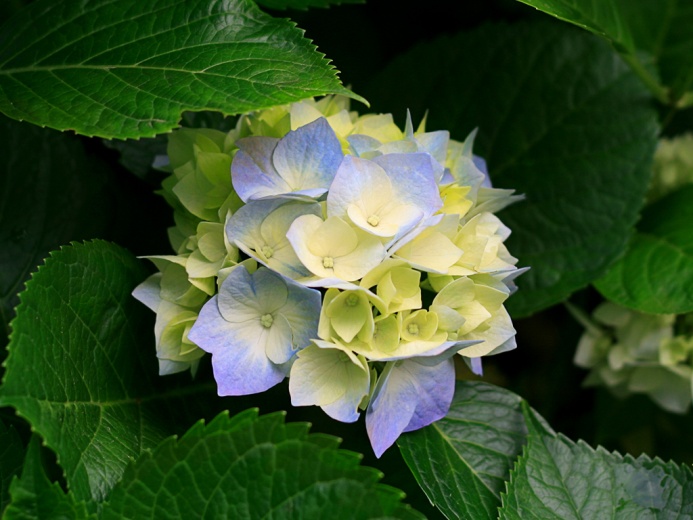 Texto de ejemplo texto de ejemplo texto de ejemplo texto de ejemplo texto de ejemplo, texto de ejemplo texto de ejemplo texto de ejemplo texto de ejemplo texto de ejemplo texto de ejemplo; texto de ejemplo texto de ejemplo texto de ejemplo texto de ejemplo, texto de ejemplo texto de ejemplo texto de ejemplo texto de ejemplo texto de ejemplo texto de ejemplo texto de ejemplo texto de ejemplo. Texto de ejemplo texto de ejemplo texto de ejemplo texto de ejemplo texto de ejemplo, texto de ejemplo texto de ejemplo texto de ejemplo texto de ejemplo texto de ejemplo texto de ejemplo; texto de ejemplo texto de ejemplo texto de ejemplo texto de ejemplo, texto de ejemplo texto de ejemplo texto de ejemplo texto de ejemplo texto de ejemplo texto de ejemplo texto de ejemplo texto de ejemplo.Texto de ejemplo texto de ejemplo texto de ejemplo texto de ejemplo texto de ejemplo, texto de ejemplo texto de ejemplo texto de ejemplo texto de ejemplo texto de ejemplo texto de ejemplo; texto de ejemplo texto de ejemplo texto de ejemplo texto de ejemplo, texto de ejemplo texto de ejemplo texto de ejemplo texto de ejemplo texto de ejemplo texto de ejemplo texto de ejemplo texto de ejemplo. Texto de ejemplo texto de ejemplo texto de ejemplo texto de ejemplo texto de ejemplo, texto de ejemplo texto de ejemplo texto de ejemplo texto de ejemplo texto de ejemplo texto de ejemplo; texto de ejemplo texto de ejemplo texto de ejemplo texto de ejemplo, texto de ejemplo texto de ejemplo texto de ejemplo texto de ejemplo texto de ejemplo texto de ejemplo texto de ejemplo texto de ejemplo.Texto de ejemplo texto de ejemplo texto de ejemplo texto de ejemplo texto de ejemplo, texto de ejemplo texto de ejemplo texto de ejemplo texto de ejemplo texto de ejemplo texto de ejemplo; texto de ejemplo texto de ejemplo texto de ejemplo texto de ejemplo, texto de ejemplo texto de ejemplo texto de ejemplo texto de ejemplo texto de ejemplo texto de ejemplo texto de ejemplo texto de ejemplo. Texto de ejemplo texto de ejemplo texto de ejemplo texto de ejemplo texto de ejemplo, texto de ejemplo texto de ejemplo texto de ejemplo texto de ejemplo texto de ejemplo texto de ejemplo; texto de ejemplo texto de ejemplo texto de ejemplo texto de ejemplo, texto de ejemplo texto de ejemplo texto de ejemplo texto de ejemplo texto de ejemplo texto de ejemplo texto de ejemplo texto de ejemplo.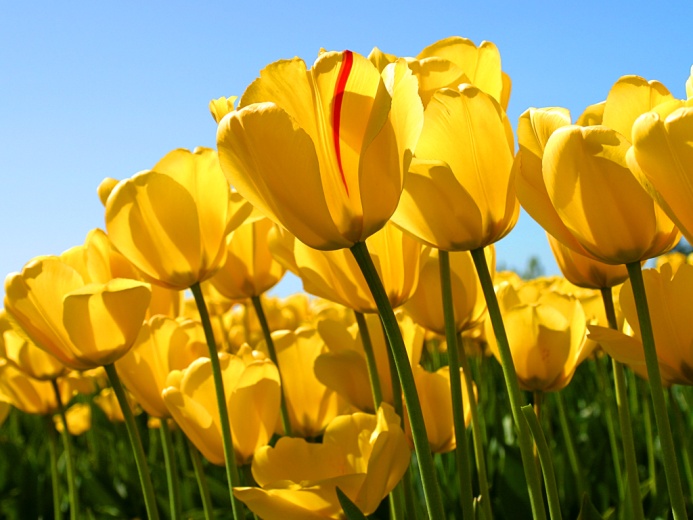 Texto de ejemplo texto de ejemplo texto de ejemplo texto de ejemplo texto de ejemplo, texto de ejemplo texto de ejemplo texto de ejemplo texto de ejemplo texto de ejemplo texto de ejemplo; texto de ejemplo texto de ejemplo texto de ejemplo texto de ejemplo, texto de ejemplo texto de ejemplo texto de ejemplo texto de ejemplo texto de ejemplo texto de ejemplo texto de ejemplo texto de ejemplo. Texto de ejemplo texto de ejemplo texto de ejemplo texto de ejemplo texto de ejemplo, texto de ejemplo texto de ejemplo texto de ejemplo texto de ejemplo texto de ejemplo texto de ejemplo; texto de ejemplo texto de ejemplo texto de ejemplo texto de ejemplo, texto de ejemplo texto de ejemplo texto de ejemplo texto de ejemplo texto de ejemplo texto de ejemplo texto de ejemplo texto de ejemplo.Texto de ejemplo texto de ejemplo texto de ejemplo texto de ejemplo texto de ejemplo, texto de ejemplo texto de ejemplo texto de ejemplo texto de ejemplo texto de ejemplo texto de ejemplo; texto de ejemplo texto de ejemplo texto de ejemplo texto de ejemplo, texto de ejemplo texto de ejemplo texto de ejemplo texto de ejemplo texto de ejemplo texto de ejemplo texto de ejemplo texto de ejemplo. Texto de ejemplo texto de ejemplo texto de ejemplo texto de ejemplo texto de ejemplo, texto de ejemplo texto de ejemplo texto de ejemplo texto de ejemplo texto de ejemplo texto de ejemplo; texto de ejemplo texto de ejemplo texto de ejemplo texto de ejemplo, texto de ejemplo texto de ejemplo texto de ejemplo texto de ejemplo texto de ejemplo texto de ejemplo texto de ejemplo texto de ejemplo.Texto de ejemplo texto de ejemplo texto de ejemplo texto de ejemplo texto de ejemplo, texto de ejemplo texto de ejemplo texto de ejemplo texto de ejemplo texto de ejemplo texto de ejemplo; texto de ejemplo texto de ejemplo texto de ejemplo texto de ejemplo, texto de ejemplo texto de ejemplo texto de ejemplo texto de ejemplo texto de ejemplo texto de ejemplo texto de ejemplo texto de ejemplo. Texto de ejemplo texto de ejemplo texto de ejemplo texto de ejemplo texto de ejemplo, texto de ejemplo texto de ejemplo texto de ejemplo texto de ejemplo texto de ejemplo texto de ejemplo; texto de ejemplo texto de ejemplo texto de ejemplo texto de ejemplo, texto de ejemplo texto de ejemplo texto de ejemplo texto de ejemplo texto de ejemplo texto de ejemplo texto de ejemplo texto de ejemplo.Texto de ejemplo texto de ejemplo texto de ejemplo texto de ejemplo texto de ejemplo, texto de ejemplo texto de ejemplo texto de ejemplo texto de ejemplo texto de ejemplo texto de ejemplo; texto de ejemplo texto de ejemplo texto de ejemplo texto de ejemplo, texto de ejemplo texto de ejemplo texto de ejemplo texto de ejemplo texto de ejemplo texto de ejemplo texto de ejemplo texto de ejemplo. Texto de ejemplo texto de ejemplo texto de ejemplo texto de ejemplo texto de ejemplo, texto de ejemplo texto de ejemplo texto de ejemplo texto de ejemplo texto de ejemplo texto de ejemplo; texto de ejemplo texto de ejemplo texto de ejemplo texto de ejemplo, texto de ejemplo texto de ejemplo texto de ejemplo texto de ejemplo texto de ejemplo texto de ejemplo texto de ejemplo texto de ejemplo.Capítulo IICapítulo IITexto de ejemplo texto de ejemplo texto de ejemplo texto de ejemplo texto de ejemplo, texto de ejemplo texto de ejemplo texto de ejemplo texto de ejemplo texto de ejemplo texto de ejemplo; texto de ejemplo texto de ejemplo texto de ejemplo texto de ejemplo, texto de ejemplo texto de ejemplo texto de ejemplo texto de ejemplo texto de ejemplo texto de ejemplo texto de ejemplo texto de ejemplo. Texto de ejemplo texto de ejemplo texto de ejemplo texto de ejemplo texto de ejemplo, texto de ejemplo texto de ejemplo texto de ejemplo texto de ejemplo texto de ejemplo texto de ejemplo; texto de ejemplo texto de ejemplo texto de ejemplo texto de ejemplo, texto de ejemplo texto de ejemplo texto de ejemplo texto de ejemplo texto de ejemplo texto de ejemplo texto de ejemplo texto de ejemplo. Texto de ejemplo texto de ejemplo texto de ejemplo texto de ejemplo texto de ejemplo, texto de ejemplo texto de ejemplo texto de ejemplo texto de ejemplo texto de ejemplo texto de ejemplo; texto de ejemplo texto de ejemplo texto de ejemplo texto de ejemplo, texto de ejemplo texto de ejemplo texto de ejemplo texto de ejemplo texto de ejemplo texto de ejemplo texto de ejemplo texto de ejemplo. Texto de ejemplo texto de ejemplo texto de ejemplo texto de ejemplo texto de ejemplo, texto de ejemplo texto de ejemplo texto de ejemplo texto de ejemplo texto de ejemplo texto de ejemplo; texto de ejemplo texto de ejemplo texto de ejemplo texto de ejemplo, texto de ejemplo texto de ejemplo texto de ejemplo texto de ejemplo texto de ejemplo texto de ejemplo texto de ejemplo texto de ejemplo.Texto de ejemplo texto de ejemplo texto de ejemplo texto de ejemplo texto de ejemplo, texto de ejemplo texto de ejemplo texto de ejemplo texto de ejemplo texto de ejemplo texto de ejemplo; texto de ejemplo texto de ejemplo texto de ejemplo texto de ejemplo, texto de ejemplo texto de ejemplo texto de ejemplo texto de ejemplo texto de ejemplo texto de ejemplo texto de ejemplo texto de ejemplo. Texto de ejemplo texto de ejemplo texto de ejemplo texto de ejemplo texto de ejemplo, texto de ejemplo texto de ejemplo texto de ejemplo texto de ejemplo texto de ejemplo texto de ejemplo; texto de ejemplo texto de ejemplo texto de ejemplo texto de ejemplo, texto de ejemplo texto de ejemplo texto de ejemplo texto de ejemplo texto de ejemplo texto de ejemplo texto de ejemplo texto de ejemplo.Texto de ejemplo texto de ejemplo texto de ejemplo texto de ejemplo texto de ejemplo, texto de ejemplo texto de ejemplo texto de ejemplo texto de ejemplo texto de ejemplo texto de ejemplo; texto de ejemplo texto de ejemplo texto de ejemplo texto de ejemplo, texto de ejemplo texto de ejemplo texto de ejemplo texto de ejemplo texto de ejemplo texto de ejemplo texto de ejemplo texto de ejemplo. Texto de ejemplo texto de ejemplo texto de ejemplo texto de ejemplo texto de ejemplo, texto de ejemplo texto de ejemplo texto de ejemplo texto de ejemplo texto de ejemplo texto de ejemplo; texto de ejemplo texto de ejemplo texto de ejemplo texto de ejemplo, texto de ejemplo texto de ejemplo texto de ejemplo texto de ejemplo texto de ejemplo texto de ejemplo texto de ejemplo texto de ejemplo.Texto de ejemplo texto de ejemplo texto de ejemplo texto de ejemplo texto de ejemplo, texto de ejemplo texto de ejemplo texto de ejemplo texto de ejemplo texto de ejemplo texto de ejemplo; texto de ejemplo texto de ejemplo texto de ejemplo texto de ejemplo, texto de ejemplo texto de ejemplo texto de ejemplo texto de ejemplo texto de ejemplo texto de ejemplo texto de ejemplo texto de ejemplo. Texto de ejemplo texto de ejemplo texto de ejemplo texto de ejemplo texto de ejemplo, texto de ejemplo texto de ejemplo texto de ejemplo texto de ejemplo texto de ejemplo texto de ejemplo; texto de ejemplo texto de ejemplo texto de ejemplo texto de ejemplo, texto de ejemplo texto de ejemplo texto de ejemplo texto de ejemplo texto de ejemplo texto de ejemplo texto de ejemplo texto de ejemplo.Texto de ejemplo texto de ejemplo texto de ejemplo texto de ejemplo texto de ejemplo, texto de ejemplo texto de ejemplo texto de ejemplo texto de ejemplo texto de ejemplo texto de ejemplo; texto de ejemplo texto de ejemplo texto de ejemplo texto de ejemplo, texto de ejemplo texto de ejemplo texto de ejemplo texto de ejemplo texto de ejemplo texto de ejemplo texto de ejemplo texto de ejemplo. Texto de ejemplo texto de ejemplo texto de ejemplo texto de ejemplo texto de ejemplo, texto de ejemplo texto de ejemplo texto de ejemplo texto de ejemplo texto de ejemplo texto de ejemplo; texto de ejemplo texto de ejemplo texto de ejemplo texto de ejemplo, texto de ejemplo texto de ejemplo texto de ejemplo texto de ejemplo texto de ejemplo texto de ejemplo texto de ejemplo texto de ejemplo.Texto de ejemplo texto de ejemplo texto de ejemplo texto de ejemplo texto de ejemplo, texto de ejemplo texto de ejemplo texto de ejemplo texto de ejemplo texto de ejemplo texto de ejemplo; texto de ejemplo texto de ejemplo texto de ejemplo texto de ejemplo, texto de ejemplo texto de ejemplo texto de ejemplo texto de ejemplo texto de ejemplo texto de ejemplo texto de ejemplo texto de ejemplo. Texto de ejemplo texto de ejemplo texto de ejemplo texto de ejemplo texto de ejemplo, texto de ejemplo texto de ejemplo texto de ejemplo texto de ejemplo texto de ejemplo texto de ejemplo; texto de ejemplo texto de ejemplo texto de ejemplo texto de ejemplo, texto de ejemplo texto de ejemplo texto de ejemplo texto de ejemplo texto de ejemplo texto de ejemplo texto de ejemplo texto de ejemplo.Texto de ejemplo texto de ejemplo texto de ejemplo texto de ejemplo texto de ejemplo, texto de ejemplo texto de ejemplo texto de ejemplo texto de ejemplo texto de ejemplo texto de ejemplo; texto de ejemplo texto de ejemplo texto de ejemplo texto de ejemplo, texto de ejemplo texto de ejemplo texto de ejemplo texto de ejemplo texto de ejemplo texto de ejemplo texto de ejemplo texto de ejemplo. Texto de ejemplo texto de ejemplo texto de ejemplo texto de ejemplo texto de ejemplo, texto de ejemplo texto de ejemplo texto de ejemplo texto de ejemplo texto de ejemplo texto de ejemplo; texto de ejemplo texto de ejemplo texto de ejemplo texto de ejemplo, texto de ejemplo texto de ejemplo texto de ejemplo texto de ejemplo texto de ejemplo texto de ejemplo texto de ejemplo texto de ejemplo.Texto de ejemplo texto de ejemplo texto de ejemplo texto de ejemplo texto de ejemplo, texto de ejemplo texto de ejemplo texto de ejemplo texto de ejemplo texto de ejemplo texto de ejemplo; texto de ejemplo texto de ejemplo texto de ejemplo texto de ejemplo, texto de ejemplo texto de ejemplo texto de ejemplo texto de ejemplo texto de ejemplo texto de ejemplo texto de ejemplo texto de ejemplo. Texto de ejemplo texto de ejemplo texto de ejemplo texto de ejemplo texto de ejemplo, texto de ejemplo texto de ejemplo texto de ejemplo texto de ejemplo texto de ejemplo texto de ejemplo; texto de ejemplo texto de ejemplo texto de ejemplo texto de ejemplo, texto de ejemplo texto de ejemplo texto de ejemplo texto de ejemplo texto de ejemplo texto de ejemplo texto de ejemplo texto de ejemplo.Texto de ejemplo texto de ejemplo texto de ejemplo texto de ejemplo texto de ejemplo, texto de ejemplo texto de ejemplo texto de ejemplo texto de ejemplo texto de ejemplo texto de ejemplo; texto de ejemplo texto de ejemplo texto de ejemplo texto de ejemplo, texto de ejemplo texto de ejemplo texto de ejemplo texto de ejemplo texto de ejemplo texto de ejemplo texto de ejemplo texto de ejemplo. Texto de ejemplo texto de ejemplo texto de ejemplo texto de ejemplo texto de ejemplo, texto de ejemplo texto de ejemplo texto de ejemplo texto de ejemplo texto de ejemplo texto de ejemplo; texto de ejemplo texto de ejemplo texto de ejemplo texto de ejemplo, texto de ejemplo texto de ejemplo texto de ejemplo texto de ejemplo texto de ejemplo texto de ejemplo texto de ejemplo texto de ejemplo.Capítulo IIICapítulo IIITexto de ejemplo texto de ejemplo texto de ejemplo texto de ejemplo texto de ejemplo, texto de ejemplo texto de ejemplo texto de ejemplo texto de ejemplo texto de ejemplo texto de ejemplo; texto de ejemplo texto de ejemplo texto de ejemplo texto de ejemplo, texto de ejemplo texto de ejemplo texto de ejemplo texto de ejemplo texto de ejemplo texto de ejemplo texto de ejemplo texto de ejemplo. Texto de ejemplo texto de ejemplo texto de ejemplo texto de ejemplo texto de ejemplo, texto de ejemplo texto de ejemplo texto de ejemplo texto de ejemplo texto de ejemplo texto de ejemplo; texto de ejemplo texto de ejemplo texto de ejemplo texto de ejemplo, texto de ejemplo texto de ejemplo texto de ejemplo texto de ejemplo texto de ejemplo texto de ejemplo texto de ejemplo texto de ejemplo. Texto de ejemplo texto de ejemplo texto de ejemplo texto de ejemplo texto de ejemplo, texto de ejemplo texto de ejemplo texto de ejemplo texto de ejemplo texto de ejemplo texto de ejemplo; texto de ejemplo texto de ejemplo texto de ejemplo texto de ejemplo, texto de ejemplo texto de ejemplo texto de ejemplo texto de ejemplo texto de ejemplo texto de ejemplo texto de ejemplo texto de ejemplo. Texto de ejemplo texto de ejemplo texto de ejemplo texto de ejemplo texto de ejemplo, texto de ejemplo texto de ejemplo texto de ejemplo texto de ejemplo texto de ejemplo texto de ejemplo; texto de ejemplo texto de ejemplo texto de ejemplo texto de ejemplo, texto de ejemplo texto de ejemplo texto de ejemplo texto de ejemplo texto de ejemplo texto de ejemplo texto de ejemplo texto de ejemplo.Texto de ejemplo texto de ejemplo texto de ejemplo texto de ejemplo texto de ejemplo, texto de ejemplo texto de ejemplo texto de ejemplo texto de ejemplo texto de ejemplo texto de ejemplo; texto de ejemplo texto de ejemplo texto de ejemplo texto de ejemplo, texto de ejemplo texto de ejemplo texto de ejemplo texto de ejemplo texto de ejemplo texto de ejemplo texto de ejemplo texto de ejemplo. Texto de ejemplo texto de ejemplo texto de ejemplo texto de ejemplo texto de ejemplo, texto de ejemplo texto de ejemplo texto de ejemplo texto de ejemplo texto de ejemplo texto de ejemplo; texto de ejemplo texto de ejemplo texto de ejemplo texto de ejemplo, texto de ejemplo texto de ejemplo texto de ejemplo texto de ejemplo texto de ejemplo texto de ejemplo texto de ejemplo texto de ejemplo.Texto de ejemplo texto de ejemplo texto de ejemplo texto de ejemplo texto de ejemplo, texto de ejemplo texto de ejemplo texto de ejemplo texto de ejemplo texto de ejemplo texto de ejemplo; texto de ejemplo texto de ejemplo texto de ejemplo texto de ejemplo, texto de ejemplo texto de ejemplo texto de ejemplo texto de ejemplo texto de ejemplo texto de ejemplo texto de ejemplo texto de ejemplo. Texto de ejemplo texto de ejemplo texto de ejemplo texto de ejemplo texto de ejemplo, texto de ejemplo texto de ejemplo texto de ejemplo texto de ejemplo texto de ejemplo texto de ejemplo; texto de ejemplo texto de ejemplo texto de ejemplo texto de ejemplo, texto de ejemplo texto de ejemplo texto de ejemplo texto de ejemplo texto de ejemplo texto de ejemplo texto de ejemplo texto de ejemplo.Texto de ejemplo texto de ejemplo texto de ejemplo texto de ejemplo texto de ejemplo, texto de ejemplo texto de ejemplo texto de ejemplo texto de ejemplo texto de ejemplo texto de ejemplo; texto de ejemplo texto de ejemplo texto de ejemplo texto de ejemplo, texto de ejemplo texto de ejemplo texto de ejemplo texto de ejemplo texto de ejemplo texto de ejemplo texto de ejemplo texto de ejemplo. Texto de ejemplo texto de ejemplo texto de ejemplo texto de ejemplo texto de ejemplo, texto de ejemplo texto de ejemplo texto de ejemplo texto de ejemplo texto de ejemplo texto de ejemplo; texto de ejemplo texto de ejemplo texto de ejemplo texto de ejemplo, texto de ejemplo texto de ejemplo texto de ejemplo texto de ejemplo texto de ejemplo texto de ejemplo texto de ejemplo texto de ejemplo.Texto de ejemplo texto de ejemplo texto de ejemplo texto de ejemplo texto de ejemplo, texto de ejemplo texto de ejemplo texto de ejemplo texto de ejemplo texto de ejemplo texto de ejemplo; texto de ejemplo texto de ejemplo texto de ejemplo texto de ejemplo, texto de ejemplo texto de ejemplo texto de ejemplo texto de ejemplo texto de ejemplo texto de ejemplo texto de ejemplo texto de ejemplo. Texto de ejemplo texto de ejemplo texto de ejemplo texto de ejemplo texto de ejemplo, texto de ejemplo texto de ejemplo texto de ejemplo texto de ejemplo texto de ejemplo texto de ejemplo; texto de ejemplo texto de ejemplo texto de ejemplo texto de ejemplo, texto de ejemplo texto de ejemplo texto de ejemplo texto de ejemplo texto de ejemplo texto de ejemplo texto de ejemplo texto de ejemplo.Texto de ejemplo texto de ejemplo texto de ejemplo texto de ejemplo texto de ejemplo, texto de ejemplo texto de ejemplo texto de ejemplo texto de ejemplo texto de ejemplo texto de ejemplo; texto de ejemplo texto de ejemplo texto de ejemplo texto de ejemplo, texto de ejemplo texto de ejemplo texto de ejemplo texto de ejemplo texto de ejemplo texto de ejemplo texto de ejemplo texto de ejemplo. Texto de ejemplo texto de ejemplo texto de ejemplo texto de ejemplo texto de ejemplo, texto de ejemplo texto de ejemplo texto de ejemplo texto de ejemplo texto de ejemplo texto de ejemplo; texto de ejemplo texto de ejemplo texto de ejemplo texto de ejemplo, texto de ejemplo texto de ejemplo texto de ejemplo texto de ejemplo texto de ejemplo texto de ejemplo texto de ejemplo texto de ejemplo.Texto de ejemplo texto de ejemplo texto de ejemplo texto de ejemplo texto de ejemplo, texto de ejemplo texto de ejemplo texto de ejemplo texto de ejemplo texto de ejemplo texto de ejemplo; texto de ejemplo texto de ejemplo texto de ejemplo texto de ejemplo, texto de ejemplo texto de ejemplo texto de ejemplo texto de ejemplo texto de ejemplo texto de ejemplo texto de ejemplo texto de ejemplo. Texto de ejemplo texto de ejemplo texto de ejemplo texto de ejemplo texto de ejemplo, texto de ejemplo texto de ejemplo texto de ejemplo texto de ejemplo texto de ejemplo texto de ejemplo; texto de ejemplo texto de ejemplo texto de ejemplo texto de ejemplo, texto de ejemplo texto de ejemplo texto de ejemplo texto de ejemplo texto de ejemplo texto de ejemplo texto de ejemplo texto de ejemplo.Texto de ejemplo texto de ejemplo texto de ejemplo texto de ejemplo texto de ejemplo, texto de ejemplo texto de ejemplo texto de ejemplo texto de ejemplo texto de ejemplo texto de ejemplo; texto de ejemplo texto de ejemplo texto de ejemplo texto de ejemplo, texto de ejemplo texto de ejemplo texto de ejemplo texto de ejemplo texto de ejemplo texto de ejemplo texto de ejemplo texto de ejemplo. Texto de ejemplo texto de ejemplo texto de ejemplo texto de ejemplo texto de ejemplo, texto de ejemplo texto de ejemplo texto de ejemplo texto de ejemplo texto de ejemplo texto de ejemplo; texto de ejemplo texto de ejemplo texto de ejemplo texto de ejemplo, texto de ejemplo texto de ejemplo texto de ejemplo texto de ejemplo texto de ejemplo texto de ejemplo texto de ejemplo texto de ejemplo.Texto de ejemplo texto de ejemplo texto de ejemplo texto de ejemplo texto de ejemplo, texto de ejemplo texto de ejemplo texto de ejemplo texto de ejemplo texto de ejemplo texto de ejemplo; texto de ejemplo texto de ejemplo texto de ejemplo texto de ejemplo, texto de ejemplo texto de ejemplo texto de ejemplo texto de ejemplo texto de ejemplo texto de ejemplo texto de ejemplo texto de ejemplo. Texto de ejemplo texto de ejemplo texto de ejemplo texto de ejemplo texto de ejemplo, texto de ejemplo texto de ejemplo texto de ejemplo texto de ejemplo texto de ejemplo texto de ejemplo; texto de ejemplo texto de ejemplo texto de ejemplo texto de ejemplo, texto de ejemplo texto de ejemplo texto de ejemplo texto de ejemplo texto de ejemplo texto de ejemplo texto de ejemplo texto de ejemplo.ConclusionesBibliografía AnexosAnexo ATexto de ejemplo texto de ejemplo texto de ejemplo texto de ejemplo texto de ejemplo, texto de ejemplo texto de ejemplo texto de ejemplo texto de ejemplo texto de ejemplo texto de ejemplo; texto de ejemplo texto de ejemplo texto de ejemplo texto de ejemplo, texto de ejemplo texto de ejemplo texto de ejemplo texto de ejemplo texto de ejemplo texto de ejemplo texto de ejemplo texto de ejemplo. Texto de ejemplo texto de ejemplo texto de ejemplo texto de ejemplo texto de ejemplo, texto de ejemplo texto de ejemplo texto de ejemplo texto de ejemplo texto de ejemplo texto de ejemplo; texto de ejemplo texto de ejemplo texto de ejemplo texto de ejemplo, texto de ejemplo texto de ejemplo texto de ejemplo texto de ejemplo texto de ejemplo texto de ejemplo texto de ejemplo texto de ejemplo.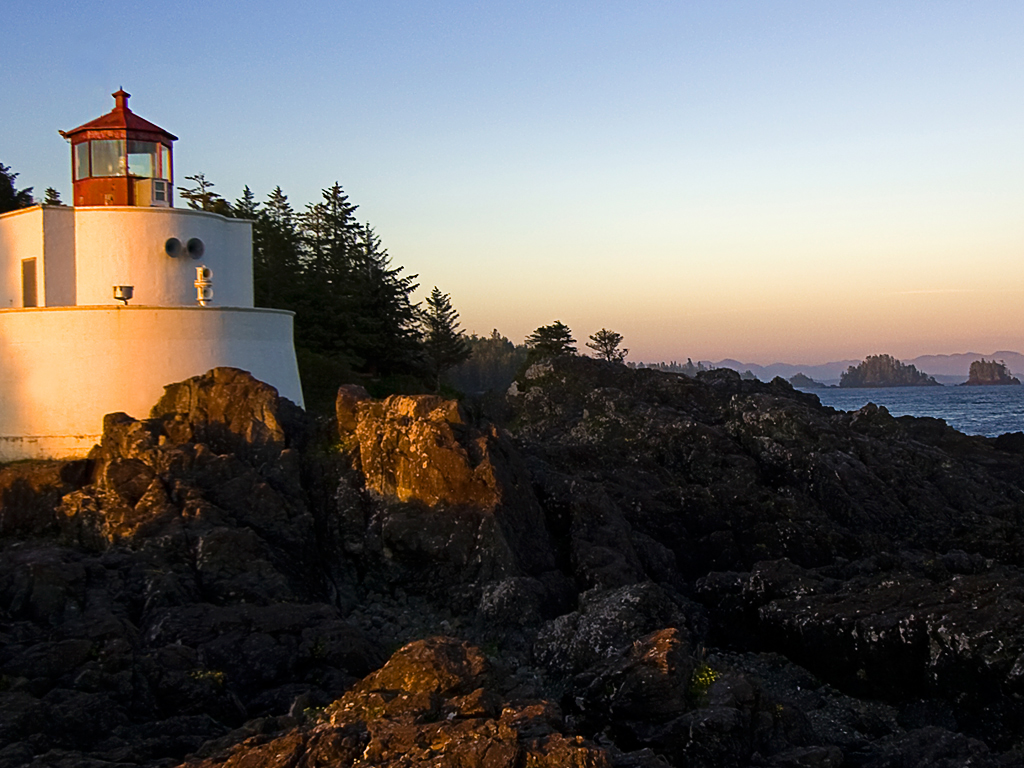 Anexo BTexto de ejemplo texto de ejemplo texto de ejemplo texto de ejemplo texto de ejemplo, texto de ejemplo texto de ejemplo texto de ejemplo texto de ejemplo texto de ejemplo texto de ejemplo; texto de ejemplo texto de ejemplo texto de ejemplo texto de ejemplo, texto de ejemplo texto de ejemplo texto de ejemplo texto de ejemplo texto de ejemplo texto de ejemplo texto de ejemplo texto de ejemplo. Texto de ejemplo texto de ejemplo texto de ejemplo texto de ejemplo texto de ejemplo, texto de ejemplo texto de ejemplo texto de ejemplo texto de ejemplo texto de ejemplo texto de ejemplo; texto de ejemplo texto de ejemplo texto de ejemplo texto de ejemplo, texto de ejemplo texto de ejemplo texto de ejemplo texto de ejemplo texto de ejemplo texto de ejemplo texto de ejemplo texto de ejemplo. Texto de ejemplo texto de ejemplo texto de ejemplo texto de ejemplo texto de ejemplo, texto de ejemplo texto de ejemplo texto de ejemplo texto de ejemplo texto de ejemplo texto de ejemplo; texto de ejemplo texto de ejemplo texto de ejemplo texto de ejemplo, texto de ejemplo texto de ejemplo texto de ejemplo texto de ejemplo texto de ejemplo texto de ejemplo texto de ejemplo texto de ejemplo. Texto de ejemplo texto de ejemplo texto de ejemplo texto de ejemplo texto de ejemplo, texto de ejemplo texto de ejemplo texto de ejemplo texto de ejemplo texto de ejemplo texto de ejemplo; texto de ejemplo texto de ejemplo texto de ejemplo texto de ejemplo, texto de ejemplo texto de ejemplo texto de ejemplo texto de ejemplo texto de ejemplo texto de ejemplo texto de ejemplo texto de ejemplo.Texto de ejemplo texto de ejemplo texto de ejemplo texto de ejemplo texto de ejemplo, texto de ejemplo texto de ejemplo texto de ejemplo texto de ejemplo texto de ejemplo texto de ejemplo; texto de ejemplo texto de ejemplo texto de ejemplo texto de ejemplo, texto de ejemplo texto de ejemplo texto de ejemplo texto de ejemplo texto de ejemplo texto de ejemplo texto de ejemplo texto de ejemplo. Texto de ejemplo texto de ejemplo texto de ejemplo texto de ejemplo texto de ejemplo, texto de ejemplo texto de ejemplo texto de ejemplo texto de ejemplo texto de ejemplo texto de ejemplo; texto de ejemplo texto de ejemplo texto de ejemplo texto de ejemplo, texto de ejemplo texto de ejemplo texto de ejemplo texto de ejemplo texto de ejemplo texto de ejemplo texto de ejemplo texto de ejemplo.Texto de ejemplo texto de ejemplo texto de ejemplo texto de ejemplo texto de ejemplo, texto de ejemplo texto de ejemplo texto de ejemplo texto de ejemplo texto de ejemplo texto de ejemplo; texto de ejemplo texto de ejemplo texto de ejemplo texto de ejemplo, texto de ejemplo texto de ejemplo texto de ejemplo texto de ejemplo texto de ejemplo texto de ejemplo texto de ejemplo texto de ejemplo. Texto de ejemplo texto de ejemplo texto de ejemplo texto de ejemplo texto de ejemplo, texto de ejemplo texto de ejemplo texto de ejemplo texto de ejemplo texto de ejemplo texto de ejemplo; texto de ejemplo texto de ejemplo texto de ejemplo texto de ejemplo, texto de ejemplo texto de ejemplo texto de ejemplo texto de ejemplo texto de ejemplo texto de ejemplo texto de ejemplo texto de ejemplo.Texto de ejemplo texto de ejemplo texto de ejemplo texto de ejemplo texto de ejemplo, texto de ejemplo texto de ejemplo texto de ejemplo texto de ejemplo texto de ejemplo texto de ejemplo; texto de ejemplo texto de ejemplo texto de ejemplo texto de ejemplo, texto de ejemplo texto de ejemplo texto de ejemplo texto de ejemplo texto de ejemplo texto de ejemplo texto de ejemplo texto de ejemplo. Texto de ejemplo texto de ejemplo texto de ejemplo texto de ejemplo texto de ejemplo, texto de ejemplo texto de ejemplo texto de ejemplo texto de ejemplo texto de ejemplo texto de ejemplo; texto de ejemplo texto de ejemplo texto de ejemplo texto de ejemplo, texto de ejemplo texto de ejemplo texto de ejemplo texto de ejemplo texto de ejemplo texto de ejemplo texto de ejemplo texto de ejemplo.Texto de ejemplo texto de ejemplo texto de ejemplo texto de ejemplo texto de ejemplo, texto de ejemplo texto de ejemplo texto de ejemplo texto de ejemplo texto de ejemplo texto de ejemplo; texto de ejemplo texto de ejemplo texto de ejemplo texto de ejemplo, texto de ejemplo texto de ejemplo texto de ejemplo texto de ejemplo texto de ejemplo texto de ejemplo texto de ejemplo texto de ejemplo. Texto de ejemplo texto de ejemplo texto de ejemplo texto de ejemplo texto de ejemplo, texto de ejemplo texto de ejemplo texto de ejemplo texto de ejemplo texto de ejemplo texto de ejemplo; texto de ejemplo texto de ejemplo texto de ejemplo texto de ejemplo, texto de ejemplo texto de ejemplo texto de ejemplo texto de ejemplo texto de ejemplo texto de ejemplo texto de ejemplo texto de ejemplo.Texto de ejemplo texto de ejemplo texto de ejemplo texto de ejemplo texto de ejemplo, texto de ejemplo texto de ejemplo texto de ejemplo texto de ejemplo texto de ejemplo texto de ejemplo; texto de ejemplo texto de ejemplo texto de ejemplo texto de ejemplo, texto de ejemplo texto de ejemplo texto de ejemplo texto de ejemplo texto de ejemplo texto de ejemplo texto de ejemplo texto de ejemplo. Texto de ejemplo texto de ejemplo texto de ejemplo texto de ejemplo texto de ejemplo, texto de ejemplo texto de ejemplo texto de ejemplo texto de ejemplo texto de ejemplo texto de ejemplo; texto de ejemplo texto de ejemplo texto de ejemplo texto de ejemplo, texto de ejemplo texto de ejemplo texto de ejemplo texto de ejemplo texto de ejemplo texto de ejemplo texto de ejemplo texto de ejemplo.Texto de ejemplo texto de ejemplo texto de ejemplo texto de ejemplo texto de ejemplo, texto de ejemplo texto de ejemplo texto de ejemplo texto de ejemplo texto de ejemplo texto de ejemplo; texto de ejemplo texto de ejemplo texto de ejemplo texto de ejemplo, texto de ejemplo texto de ejemplo texto de ejemplo texto de ejemplo texto de ejemplo texto de ejemplo texto de ejemplo texto de ejemplo. Texto de ejemplo texto de ejemplo texto de ejemplo texto de ejemplo texto de ejemplo, texto de ejemplo texto de ejemplo texto de ejemplo texto de ejemplo texto de ejemplo texto de ejemplo; texto de ejemplo texto de ejemplo texto de ejemplo texto de ejemplo, texto de ejemplo texto de ejemplo texto de ejemplo texto de ejemplo texto de ejemplo texto de ejemplo texto de ejemplo texto de ejemplo.Texto de ejemplo texto de ejemplo texto de ejemplo texto de ejemplo texto de ejemplo, texto de ejemplo texto de ejemplo texto de ejemplo texto de ejemplo texto de ejemplo texto de ejemplo; texto de ejemplo texto de ejemplo texto de ejemplo texto de ejemplo, texto de ejemplo texto de ejemplo texto de ejemplo texto de ejemplo texto de ejemplo texto de ejemplo texto de ejemplo texto de ejemplo. Texto de ejemplo texto de ejemplo texto de ejemplo texto de ejemplo texto de ejemplo, texto de ejemplo texto de ejemplo texto de ejemplo texto de ejemplo texto de ejemplo texto de ejemplo; texto de ejemplo texto de ejemplo texto de ejemplo texto de ejemplo, texto de ejemplo texto de ejemplo texto de ejemplo texto de ejemplo texto de ejemplo texto de ejemplo texto de ejemplo texto de ejemplo.Texto de ejemplo texto de ejemplo texto de ejemplo texto de ejemplo texto de ejemplo, texto de ejemplo texto de ejemplo texto de ejemplo texto de ejemplo texto de ejemplo texto de ejemplo; texto de ejemplo texto de ejemplo texto de ejemplo texto de ejemplo, texto de ejemplo texto de ejemplo texto de ejemplo texto de ejemplo texto de ejemplo texto de ejemplo texto de ejemplo texto de ejemplo. Texto de ejemplo texto de ejemplo texto de ejemplo texto de ejemplo texto de ejemplo, texto de ejemplo texto de ejemplo texto de ejemplo texto de ejemplo texto de ejemplo texto de ejemplo; texto de ejemplo texto de ejemplo texto de ejemplo texto de ejemplo, texto de ejemplo texto de ejemplo texto de ejemplo texto de ejemplo texto de ejemplo texto de ejemplo texto de ejemplo texto de ejemplo.ConceptoValorABC1DEF2GHI3JKL4MNÑ5OPQ6RST7UVW8XYZ9ConceptoValorABC1DEF2GHI3JKL4MNÑ5OPQ6RST7UVW8XYZ9ConceptoValorABC1DEF2GHI3JKL4MNÑ5OPQ6RST7UVW8XYZ9ConceptoValorABC1DEF2GHI3JKL4MNÑ5OPQ6RST7UVW8XYZ9ConceptoValorABC1DEF2GHI3JKL4MNÑ5OPQ6RST7UVW8XYZ9ConceptoValorABC1DEF2GHI3JKL4MNÑ5OPQ6RST7UVW8XYZ9ConceptoValorABC1DEF2GHI3JKL4MNÑ5OPQ6RST7UVW8XYZ9ConceptoValorABC1DEF2GHI3JKL4MNÑ5OPQ6RST7UVW8XYZ9ConceptoValorABC1DEF2GHI3JKL4MNÑ5OPQ6RST7UVW8XYZ9ConceptoValorABC1DEF2GHI3JKL4MNÑ5OPQ6RST7UVW8XYZ9ConceptoValorABC1DEF2GHI3JKL4MNÑ5OPQ6RST7UVW8XYZ9ConceptoValorABC1DEF2GHI3JKL4MNÑ5OPQ6RST7UVW8XYZ9ConceptoValorABC1DEF2GHI3JKL4MNÑ5OPQ6RST7UVW8XYZ9ConceptoValorABC1DEF2GHI3JKL4MNÑ5OPQ6RST7UVW8XYZ9ConceptoValorABC1DEF2GHI3JKL4MNÑ5OPQ6RST7UVW8XYZ9ConceptoValorABC1DEF2GHI3JKL4MNÑ5OPQ6RST7UVW8XYZ9